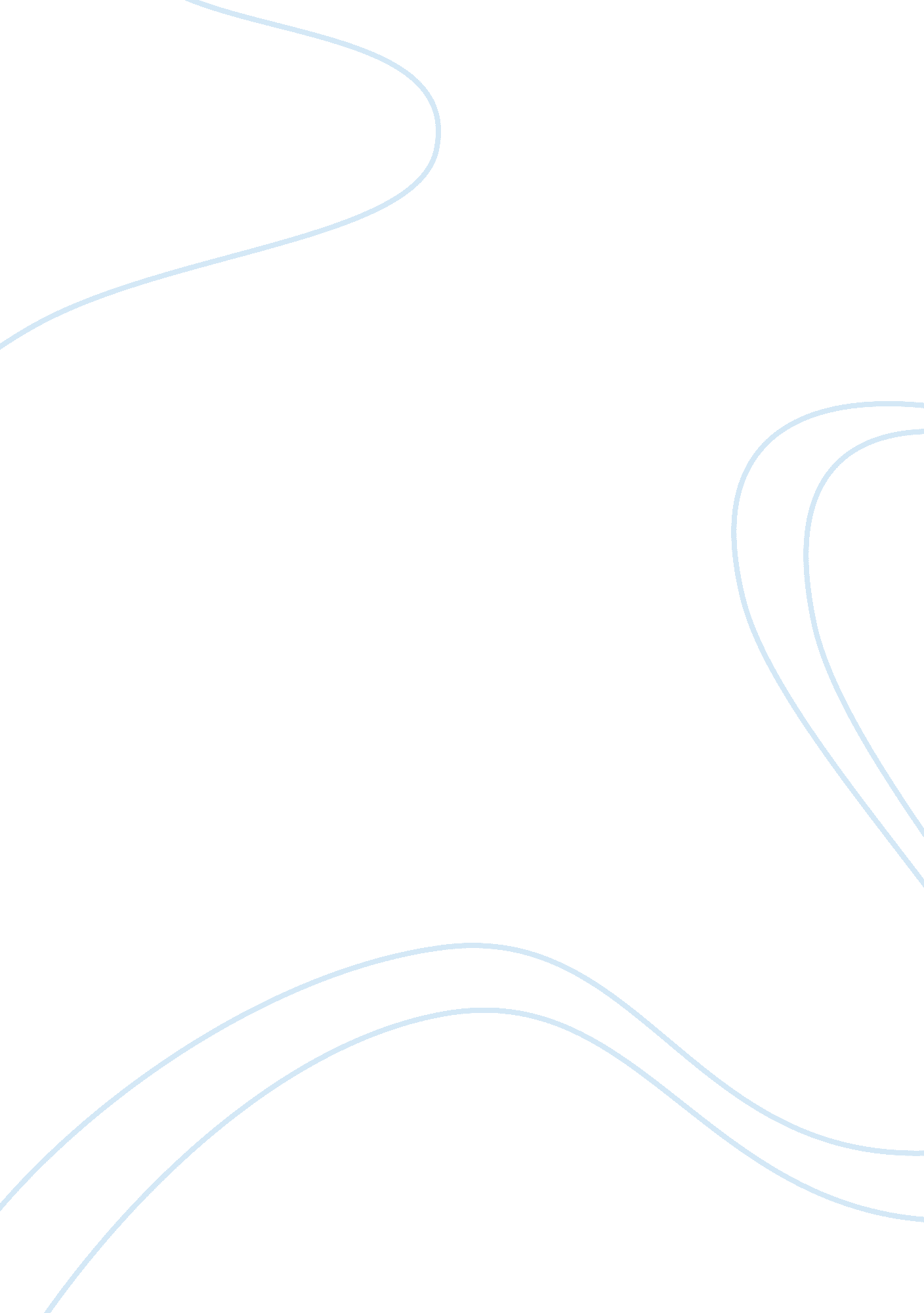 Example of gun control support argumentative essayLaw, Gun Control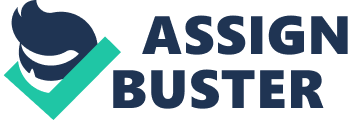 Gun control by description is the regulation; practice as well as suggestion that are intended to confine and limit the public ownership and the usage of all sorts of firearms. All around the globe, different countries and states have formulated their own policies and procedures that are aimed at controlling their citizens from the ownership as well as usage of guns. In the United Kingdom for instance, their laws are very stern against the public possessing guns while the United States have comparatively unassertive limits when it comes to the issue of owning guns. It is therefore a topic that has remained of extreme debate in most countries while exponents argue the vulnerabilities of prevalent gun ownership and the challengers arguing on the personal rights of self-protection. This paper will endeavor to elucidate and support through various reasons the exponents of the topic which is gun control. 
Guns as it is well known and appreciated by everyone are exceedingly powerful weapons for they can cause devastation, injury as well as cause death. That is also true not only physically but socially as well. Due to the raising of criminal activities in a majority of states that allow the public possession of guns, gun control measures if implemented will go a long way in reinforcement the current laws on the gun ownership and in the process violence will be on the decline (Lott, 88-89). Since the possession of these machines is a danger to innocent lives, the regulations on gun possession will for sure help in saving their lives. This will help eliminate the misplaced notion and conception that by implementing the gun control policies and measures, the people’s rights and freedom will be interfered with and that they are being restricted as citizens. As much as the challengers will try and argue against this point, it is imperative that they note that the gun control solitary tenacity is to keep the guns in public possession out of their hands and consequently, save and protect innocent lives that are being lost due to the possessions of guns (Damer, 101-102). 
In recent times, there has been an increase of violence in schools and that one has no need to go into details to jog once mind for it is so true and evident. What then can be said about the issue of possessing these machines that were used in killing innocent kids and teacher? It is very clear that the killings could not have happened if the gun control procedures had been supported by all (Lott, 88-89). It is for this fact that the challengers need to appreciate the fact that there is no misconception that gun control will stop school violence as well as other violence that are seen and experienced in the streets. As a matter of fact, the process of gun control will lessen and reduce the figures of a countries’ populace that are gunned down both in schools and the streets. Another point that ought to be noted is that statistics have noted that a majority of parents have no clue or idea that their teenage kids are in the possession of these weapons (Hemenway, 126-127). This is due to the law that allows for anyone to apply for them giving proves of qualification to possess it and there one goes, a gun is posed. The only way of helping the parents and all others in similar situations is the enactment of laws and procedures that totally disregard the public possession of guns, which is the surest way of being safe for everyone. 
It is very true what the challengers put forward in their defense for the possession of guns for the purposes of self-protection and no restrictions on their rights as per the Second Amendment, what they fail to realize also is the provision that is contained in the Bill of Rights in the same Amendment. The Bill of Rights in short provides that as long as there is no well-planned mercenary that is a threat to a free state, the rights of people to have weapons will not be infringed or overstepped (Damer, 101-102). The question that can be raised then is, is not the killings in public schools and streets as it has been elucidated in the above point not similar to the mercenaries that is a threat to a free state? For sure it is and that is a sure reason as to why the challengers of the issue of gun control should soften their tough stand and allow for the adaptation of policies and procedures that will allow for the control of gun possession by the public weapons (Hemenway, 126-127). 
In conclusion therefore, it can be concluded through the exceeding elucidated points that the gun control debate is far from over but as it goes on, it is mandatory for the policies that ban the public possession of guns be implemented. It is perhaps the answer that the government needs on how to protect its citizens as well as their innocent lives that are threatened by some few individuals having and possessing firearms. From the countries that have fully implemented the policies that disarm the public and have stern and firm laws prohibiting the public from gun possession, it can be seen that gun control laws do work and at the same time they are effective in saving lives and hence, they should be allowed to be in place. Work Cited Damer, T E. Attacking Faulty Reasoning: A Practical Guide to Fallacy-Free Arguments. Australia: Wadsworth/Cengage Laerning, 2009. Print. 
Hemenway, David. Private Guns, Public Health. Ann Arbor: University of Michigan Press, 2007. Print. 
Lott, John R. More Guns, Less Crime: Understanding Crime and Gun Control Laws. Chicago: University of Chicago Press, 2010. Internet resource. 